Zajęcia z zakresu terapii pedagogicznej – gr. I, II.Gr. I1. Stanisław K. (kl. V)2. Marek B. (kl. V)3. Kacper K. (kl. V)4. Krystian K. (kl. V)Gr. II1. Magdalena K. (kl. III)2. Hubert Ł. (kl. III)3. Daria W. (kl. IV)4. Fabian K. (kl. IV)Temat: Ćwiczenia grafomotoryczne.Witam Was serdecznie! Dzisiaj poćwiczymy szlaczki. Do dzieła!:)Informacja dla rodzica. Oczywiście nie trzeba drukować kart pracy. Wystarczy je skopiować na czystą kartkę papieru.Można także skorzystać ze strony internetowej http://bystredziecko.pl/Zadanie. Dokończ szlaczki.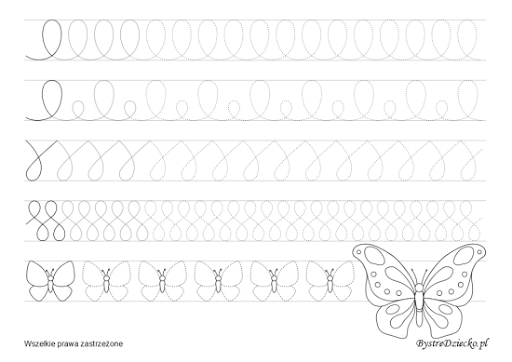 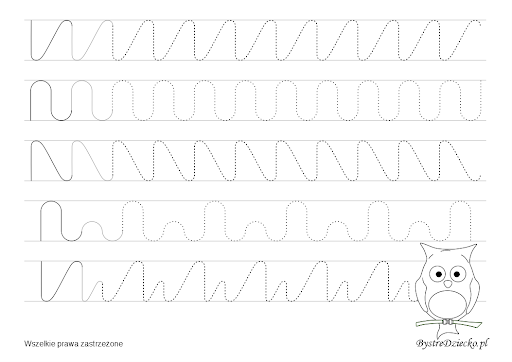 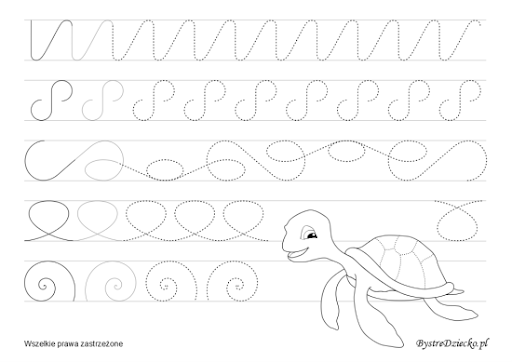 